Boat Checks to be done before every outing. Take a photo to remind you.Boat checks to be done before every outing. If you are not sure, ask your coach or view this YouTube video https://www.youtube.com/watch?v=Jv294UHbj0s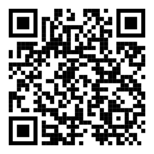 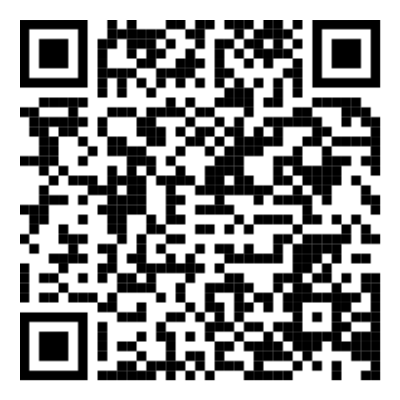 QR Code for Equipment Fault ReportYou can also read RowSafe chapter 7. https://www.britishrowing.org/wp-content/uploads/2023/04/2023-British-Rowing-RowSafe.pdf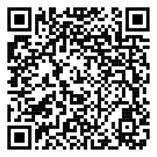 QR Code for Equipment Fault ReportWhere to check What to check Tick if OKCross if Not OK – what have you done about it? Boat Hull No HolesNo Scratches No damage to canvas on top of boatRudder and lines (if fitted) Check rudder strings are moving freelyRudder Moves freely and operates correctly with lines FinnFixed and straight RiggersSwivels move freelyGate opens and closes securelyCheck gate top nuts and backstay fixingsRigger fixings to boat are firm and secure. Bow Ball Ball not damaged Bow ball securely fixedBow ball vent closed if presentFeet stretchersFirmly fixed to boat, locking nuts tightly secured. Check stretcher tracks fixingsShoes Pulling Velcro quick release with one hand opens both shoesShoes are securely fixed to the stretcher under the toes Shoes are in good conditionHeel restraints Should prevent the heel raising above horizontal Should be strong and durable. NOT laces or cable ties. Seats and runnersSeats run freelyRunners should be clean, stable and set evenlyHatch covers Open, check they are attached to boat with a string and then close securely.BladesNo damage, buttons secure and properly set (ie matching position for sculling blades) 